О федеральной целевой программе "Повышение безопасности дорожного движения в 2006-2012 годах" (с изменениями на 22 ноября 2012 года) (фактически утратило силу в связи с истечением срока действия)О федеральной целевой программе "Повышение безопасности дорожного движения в 2006-2012 годах"ПРАВИТЕЛЬСТВО РОССИЙСКОЙ ФЕДЕРАЦИИПОСТАНОВЛЕНИЕот 20 февраля 2006 года N 100О федеральной целевой программе "Повышение безопасности дорожного движения в 2006-2012 годах"(с изменениями на 22 ноября 2012 года)
____________________________________________________________________
Фактически утратило силу в связи с истечением срока действия
________________________________________________________________________________________________________________________________________
     Документ с изменениями, внесенными:
     постановлением Правительства Российской Федерации от 18 августа 2007 года N 528 (Собрание законодательства Российской Федерации, N 35, 27.08.2007);
     постановлением Правительства Российской Федерации от 2 июня 2008 года N 423 (Собрание законодательства Российской Федерации, N 23, 09.06.2008);
     постановлением Правительства Российской Федерации от 15 июля 2008 года N 538 (Собрание законодательства Российской Федерации, N 30, 28.07.2008, (ч.II));
     постановлением Правительства Российской Федерации от 14 февраля 2009 года N 132 (Собрание законодательства Российской Федерации, N 9, 02.03.2009);
     постановлением Правительства Российской Федерации от 2 августа 2011 года N 642 (Собрание законодательства Российской Федерации, N  34, 22.08.2011);
     постановлением Правительства Российской Федерации от 22 ноября 2012 года N 1203 (Собрание законодательства Российской Федерации, N 48, 26.11.2012).
____________________________________________________________________
     Правительство Российской Федерации
     постановляет:1. Утвердить прилагаемую федеральную целевую программу "Повышение безопасности дорожного движения в 2006-2012 годах" (далее - Программа).
     2. Создать федеральное государственное учреждение "Дирекция по управлению федеральной целевой программой "Повышение безопасности дорожного движения в 2006-2012 годах" (далее - учреждение) для текущего управления Программой и отнести его к ведению Министерства внутренних дел Российской Федерации.
     3. Установить предельную численность работников учреждения в количестве 70 единиц.
     4. Министерству внутренних дел Российской Федерации обеспечить выделение в установленном порядке на содержание учреждения ассигнований в размере 29,7 млн.рублей за счет средств, предусмотренных в федеральном бюджете на 2006 год на реализацию Программы.
     5. Министерству внутренних дел Российской Федерации совместно с Федеральным агентством по управлению федеральным имуществом осуществить необходимые юридические действия по созданию учреждения.
     6. Рекомендовать заинтересованным органам исполнительной власти субъектов Российской Федерации и органам местного самоуправления принять участие в финансировании мероприятий Программы за счет средств бюджетов субъектов Российской Федерации, местных бюджетов и внебюджетных источников.
     
     Председатель Правительства
Российской Федерации
М.ФрадковФедеральная целевая программа "Повышение безопасности дорожного движения в 2006-2012 годах"УТВЕРЖДЕНА
постановлением Правительства
Российской Федерации
от 20 февраля 2006 года N 100(с изменениями на 22 ноября 2012 года)Паспорт федеральной целевой программы "Повышение безопасности дорожного движения в 2006-2012 годах"I. Характеристика проблемы
     Проблема аварийности, связанной с автомобильным транспортом (далее - аварийность), в последнее десятилетие приобрела особую остроту в связи с несоответствием дорожно-транспортной инфраструктуры потребностям общества и государства в безопасном дорожном движении, недостаточной эффективностью функционирования системы обеспечения безопасности дорожного движения и крайне низкой дисциплиной участников дорожного движения.
     
     В 2004 году произошло свыше 208 тыс. дорожно-транспортных происшествий, в которых погибли 34,5 тыс.человек. По сравнению с 1997 годом число погибших возросло на 27,8 процента. Всего за последние 10 лет в результате дорожно-транспортных происшествий погибли 312,5 тыс.человек, из которых более четверти - люди наиболее активного трудоспособного возраста (26-40 лет).
     
     Коренной перелом в состоянии аварийности произошел после 2000 года. Рост основных показателей аварийности в 2001-2004 годах по отношению к 1 проценту роста количества транспортных средств составил:
     
     по дорожно-транспортным происшествиям - 3,6 процента;
     
     по количеству лиц, погибших в результате дорожно-транспортных происшествий, - 2,7 процента;
     
     по количеству лиц, получивших ранения в результате дорожно-транспортных происшествий, - 4,5 процента.
     
     Начиная с 2000 года устойчиво растут такие относительные показатели аварийности, как количество лиц, погибших в результате дорожно-транспортных происшествий, на 10 тыс.единиц транспорта (транспортный риск) и количество лиц, погибших в результате дорожно-транспортных происшествий, на 100 тыс. населения (социальный риск). В 2004 году они достигли своего максимума (более 10 и свыше 24 лиц, погибших в результате дорожно-транспортных происшествий, соответственно).
     
     Дорожно-транспортные происшествия наносят экономике России значительный ущерб, составляющий в последние 4 года 2,2-2,6 процента валового внутреннего продукта страны (в 2004 году ущерб составил 369 млрд.рублей, в том числе в результате гибели и ранения людей - 227,7 млрд. рублей).
     
     Основными видами дорожно-транспортных происшествий в России являются наезд на пешехода, препятствие и на стоящее транспортное средство, а также столкновение и опрокидывание. Свыше трех четвертей всех дорожно-транспортных происшествий связаны с нарушениями Правил дорожного движения Российской Федерации водителями транспортных средств. Около трети всех происшествий связаны с неправильным выбором скорости движения. Вследствие выезда на полосу встречного движения регистрируется около 13 процентов дорожно-транспортных происшествий. Каждое восьмое дорожно-транспортное происшествие совершил водитель, находившийся в состоянии опьянения, каждое седьмое - не имевший права на управление транспортным средством. Определяющее влияние на аварийность оказывают водители транспортных средств, принадлежащих физическим лицам. Удельный вес этих происшествий превышает 80 процентов всех происшествий, связанных с несоблюдением водителями требований безопасности дорожного движения.
     
     Наиболее многочисленной и самой уязвимой группой участников дорожного движения являются пешеходы. За последние 8 лет количество пешеходов, погибших в результате дорожно-транспортных происшествий, увеличилось на треть. Всего за этот период погибли свыше 100 тыс. и ранены свыше 500 тыс. пешеходов.
     
     Сложная обстановка с аварийностью и наличие тенденций к дальнейшему ухудшению ситуации во многом объясняются следующими причинами:
     
     постоянно возрастающая мобильность населения;
     
     уменьшение перевозок общественным транспортом и увеличение перевозок личным транспортом;
     
     нарастающая диспропорция между увеличением количества автомобилей и протяженностью улично-дорожной сети, не рассчитанной на современные транспортные потоки.
     
     Так, современный уровень обеспечения автомобилями в городах уже превысил 200 штук на 1 тыс. жителей, тогда как дорожно-транспортная инфраструктура соответствует уровню 60-100 штук на 1 тыс. жителей.
     
     Следствием такого положения дел являются ухудшение условий дорожного движения, нарушение экологической обстановки, увеличение количества заторов, расхода топлива, а также рост количества дорожно-транспортных происшествий. В настоящее время в городах и населенных пунктах происходит более 70 процентов всех дорожно-транспортных происшествий. Темпы увеличения количества лиц, пострадавших в результате дорожно-транспортных происшествий в городах, опережают темпы увеличения количества дорожно-транспортных происшествий. Почти 60 процентов дорожно-транспортных происшествий в городах приходится на столицы и административные центры субъектов Российской Федерации.
     
     Изучение особенностей современного дорожно-транспортного травматизма показывает, что происходит постепенное увеличение количества дорожно-транспортных происшествий, в результате которых пострадавшие получают травмы, характеризующиеся особой степенью тяжести. Неэффективная организация работы по оказанию медицинской помощи лицам, пострадавшим в результате таких дорожно-транспортных происшествий, является одной из основных причин их высокой смертности. Общая смертность указанных лиц в 12 раз выше, чем при получении травм в результате других несчастных случаев, инвалидами они становятся в 6 раз чаще, а нуждаются в госпитализации в 7 раз чаще.
     
     Усугубление обстановки с аварийностью и наличие проблемы обеспечения безопасности дорожного движения требуют выработки и реализации долгосрочной государственной стратегии, координации усилий государства и общества, концентрации федеральных, региональных и местных ресурсов, а также формирования эффективных механизмов взаимодействия органов государственной власти Российской Федерации, органов государственной власти субъектов Российской Федерации, органов местного самоуправления, общественных институтов и негосударственных структур при возможно более полном учете интересов граждан.
     
     Система обеспечения безопасности дорожного движения, сформированная без применения программно-целевого метода, характеризуется недостаточной комплексностью и отсутствием эффективного механизма координации действий федеральных органов исполнительной власти, что ведет к разобщенности при осуществлении деятельности в области обеспечения безопасности дорожного движения.
     
     В ряде нормативных правовых актов дублируются функции федеральных органов исполнительной власти и органов исполнительной власти субъектов Российской Федерации, органов местного самоуправления. Некоторые сферы общественных отношений в области обеспечения безопасности дорожного движения не урегулированы. Нормы Кодекса Российской Федерации об административных правонарушениях не обеспечивают в полной мере функцию предупреждения правонарушений. Кроме того, отдельные положения законодательства Российской Федерации в области обеспечения безопасности дорожного движения не согласуются с нормами международных договоров, участницей которых является Российская Федерация.
     
     Сложившееся положение дел усугубляется неэффективным использованием реальных рычагов воздействия на негативные процессы, происходящие в области обеспечения безопасности дорожного движения. Меры, принимаемые субъектами Российской Федерации, не носят целенаправленного характера, не подчинены единой задаче и, как следствие, не могут коренным образом изменить существующие негативные тенденции в этой области. Кроме того, в условиях дотационности большинства субъектов Российской Федерации и их значительных социальных обязательств существенно снижаются возможности для решения задач по обеспечению безопасности дорожного движения.
     
     В России фактически отсутствует система организационно-планировочных и инженерных мер, направленных на совершенствование организации движения транспорта и пешеходов в городах (регламентация скоростных режимов, введение одностороннего движения и т.д.). Реализуемые мероприятия носят эпизодический характер. Не определены полномочия федеральных органов исполнительной власти, органов исполнительной власти субъектов Российской Федерации и органов местного самоуправления, связанные с проведением указанных мероприятий. Поэтому в городах постоянно возникают заторы, существенно затрудняющие и ограничивающие дорожное движение.
     
     Система организации прибытия на место дорожно-транспортного происшествия и оказания помощи лицам, пострадавшим в результате дорожно-транспортного происшествия, неэффективна. Так, по данным Министерства здравоохранения и социального развития Российской Федерации, доля лиц, погибших до прибытия в лечебное учреждение, составляет 55 процентов общего количества лиц, погибших вследствие дорожно-транспортных происшествий.
     
     Государственное и общественное воздействие на участников дорожного движения с целью формирования устойчивых стереотипов законопослушного поведения осуществляется на недостаточном уровне. Ситуация усугубляется всеобщим правовым нигилизмом, осознанием юридической безответственности за совершенные правонарушения, безразличным отношением к возможным последствиям дорожно-транспортных происшествий, отсутствием адекватного понимания участниками дорожного движения причин возникновения дорожно-транспортных происшествий, недостаточным вовлечением населения в деятельность по предупреждению дорожно-транспортных происшествий.
     
     Сложившаяся критическая ситуация в области обеспечения безопасности дорожного движения в условиях отсутствия программно-целевого метода характеризуется наличием тенденций к ее дальнейшему ухудшению, что определяется следующими факторами:
     
     высокий уровень аварийности и тяжести последствий дорожно-транспортных происшествий (в том числе детский травматизм). При этом в 2012 году ожидается увеличение количества лиц, погибших в результате дорожно-транспортных происшествий, до 38-40 тыс.человек и количества дорожно-транспортных происшествий до 212 тысяч;
     
     значительная доля людей наиболее активного трудоспособного возраста (26-40 лет) среди лиц, погибших в результате дорожно-транспортных происшествий;
     
     продолжающееся ухудшение условий дорожного движения в городах;
     
     низкий уровень безопасности перевозок пассажиров автомобильным транспортом.
     
     Ожидаемые показатели аварийности в условиях отсутствия программно-целевого метода приведены в приложении N 1.
     
     Таким образом, необходимость разработки и реализации Программы обусловлена следующими причинами:
     
     социально-экономическая острота проблемы;
     
     межотраслевой и межведомственный характер проблемы;
     
     необходимость привлечения к решению проблемы федеральных органов государственной власти, органов государственной власти субъектов Российской Федерации, органов местного самоуправления и общественных институтов.
     
     Без государственной поддержки на федеральном уровне в сложившихся условиях субъекты Российской Федерации и муниципальные образования не в состоянии эффективно удовлетворить жизненную потребность в безопасности проживающего на их территории населения.
     
     Применение программно-целевого метода позволит осуществить:
     
     развитие и использование научного потенциала при исследовании причин возникновения дорожно-транспортных происшествий, а также формирование основ и приоритетных направлений профилактики дорожно-транспортных происшествий и снижения тяжести их последствий;
     
     координацию деятельности федеральных органов исполнительной власти, органов исполнительной власти субъектов Российской Федерации и органов местного самоуправления в области обеспечения безопасности дорожного движения;
     
     реализацию комплекса мероприятий, в том числе профилактического характера, снижающих количество дорожно-транспортных происшествий с пострадавшими и количество лиц, погибших в результате дорожно-транспортных происшествий.
     
     Вместе с тем применение программно-целевого метода к решению проблемы повышения безопасности дорожного движения сопряжено с определенными рисками. Так, в процессе реализации Программы возможно выявление отклонений в достижении промежуточных результатов из-за несоответствия влияния отдельных мероприятий Программы на ситуацию в сфере аварийности их ожидаемой эффективности, обусловленного использованием новых подходов к решению задач в области обеспечения безопасности дорожного движения, а также недостаточной скоординированностью деятельности исполнителей Программы на начальных стадиях ее реализации.
     
     В целях управления указанным риском в процессе реализации Программы предусматриваются:
     
     создание эффективной системы управления на основе четкого распределения функций, полномочий и ответственности основных исполнителей Программы;
     
     мониторинг выполнения Программы, регулярный анализ и при необходимости ежегодная корректировка и ранжирование индикаторов и показателей, а также мероприятий Программы;
     
     перераспределение объемов финансирования в зависимости от динамики и темпов достижения поставленных целей, изменений во внешней среде.
     
     II. Основные цели и задачи Программы
     Целью Программы является сокращение количества лиц, погибших в результате дорожно-транспортных происшествий, в 1,5 раза в 2012 году по сравнению с 2004 годом. Это позволит Российской Федерации приблизиться к уровню безопасности дорожного движения, характерному для стран с развитой автомобилизацией населения, снизить показатели аварийности и, следовательно, уменьшить социальную остроту проблемы (абзац в редакции постановления Правительства Российской Федерации от 14 февраля 2009 года N 132.
     
     Ожидаемая динамика достижения показателей Программы приведена в приложении N 2.
     
     Условиями достижения целей Программы является решение следующих задач:
     
     предупреждение опасного поведения участников дорожного движения;
     
     развитие системы подготовки водителей и их допуска к участию в дорожном движении;
     
     сокращение детского дорожно-транспортного травматизма;
     
     совершенствование организации движения транспорта и пешеходов в городах;
     
     сокращение времени прибытия соответствующих служб на место дорожно-транспортного происшествия, повышение эффективности их деятельности по оказанию помощи лицам, пострадавшим в результате дорожно-транспортных происшествий;
     
     повышение уровня безопасности транспортных средств;
     
     повышение эффективности функционирования системы государственного управления в области обеспечения безопасности дорожного движения на федеральном, региональном и местном уровнях управления;
     
     совершенствование правовых основ деятельности федеральных органов исполнительной власти, органов исполнительной власти субъектов Российской Федерации и местного самоуправления в области обеспечения безопасности дорожного движения, исключение пробелов и противоречий в регламентации общественных отношений в указанной сфере.
     
     Реализацию Программы предполагается осуществить в течение 7 лет (2006-2012 годы) в 2 этапа.
     
     На I этапе (2006-2007 годы) планируется осуществление следующих первоочередных мероприятий:
     
     создание системы пропагандистского воздействия на население с целью формирования негативного отношения к правонарушениям в сфере дорожного движения;
     
     проведение пропагандистских кампаний, направленных на формирование у участников дорожного движения стереотипов законопослушного поведения;
     обеспечение вовлечения в профилактическую работу институтов гражданского общества;
     
     совершенствование системы лицензирования в сфере подготовки водителей, разработка правовой основы контроля за осуществлением гражданами самостоятельной подготовки для получения права на управление транспортными средствами категорий "А" и "В";
     
     проработка нормативно-правовых и организационных аспектов внедрения комиссионного принципа приема квалификационных экзаменов у кандидатов на получение права на управление транспортным средством;
     
     подготовка предложений по введению в отношении автошкол механизмов, позволяющих повысить качество подготовки водителей;
     
     подготовка предложений об изменении возрастных ограничений при решении вопроса о допуске граждан к управлению транспортными средствами;
     
     создание федеральной информационной базы данных о водителях транспортных средств, привлеченных к административной ответственности за нарушение Правил дорожного движения Российской Федерации;
     
     повышение уровня активной и пассивной безопасности транспортных средств;
     
     усиление контроля за наличием, исправностью и применением средств безопасности;
     
     повышение профилактики детского дорожно-транспортного травматизма, активное внедрение детских удерживающих устройств;
     
     реализация пилотных проектов замены постов дорожно-патрульной службы техническими автоматическими системами контроля за соблюдением участниками дорожного движения Правил дорожного движения Российской Федерации и применения вертолетов для ускорения прибытия на место дорожно-транспортного происшествия;
     
     техническое перевооружение Государственной инспекции безопасности дорожного движения Министерства внутренних дел Российской Федерации;
     
     значительное увеличение объемов работ по организации движения транспорта и пешеходов, в том числе ликвидация мест концентрации дорожно-транспортных происшествий;
     
     предотвращение дорожных заторов, оптимизация скоростных режимов движения на участках улично-дорожной сети, организация стоянок транспортных средств, применение современных инженерных схем организации дорожного движения, современных технических средств (светофоров, дорожных знаков, разметки и т.д.) и автоматизированных систем управления движением;
     
     строительство и обустройство подземных и надземных пешеходных переходов;
     расширение объема работ по строительству современных автодромов для подготовки водителей, решение вопросов выделения земельных участков для их строительства;
     
     совершенствование механизма оперативного доведения информации о дорожно-транспортных происшествиях до дежурных служб, участвующих в ликвидации их последствий, введение единого федерального номера для вызова указанных служб на место дорожно-транспортного происшествия;
     
     внедрение регламента взаимодействия дежурных служб на месте дорожно-транспортного происшествия;
     
     разработка организационных и правовых основ оказания первой помощи лицам, пострадавшим на месте дорожно-транспортного происшествия, и обучение этому работников служб, участвующих в проведении работ на месте дорожно-транспортного происшествия, а также участников дорожного движения;
     (Абзац в редакции, введенной в действие постановлением Правительства Российской Федерации от 22 ноября 2012 года N 1203.
     оснащение стационарных постов дорожно-патрульной службы Государственной инспекции безопасности дорожного движения Министерства внутренних дел Российской Федерации средствами оказания первой помощи;
     (Абзац в редакции, введенной в действие постановлением Правительства Российской Федерации от 22 ноября 2012 года N 1203.
     
     проведение системных исследований, направленных на выявление закономерностей возникновения дорожно-транспортных происшествий, их влияния на социально-экономическое развитие страны, обоснование приоритетных направлений профилактики дорожно-транспортных происшествий и снижение тяжести их последствий; построение оптимальных моделей управления системой безопасности дорожного движения на федеральном, региональном и местном уровнях; проведение работ по совершенствованию нормативных правовых актов в области обеспечения безопасности дорожного движения;
     
     разработка правовых и организационных механизмов повышения роли обязательного страхования гражданской ответственности владельцев транспортных средств в решении проблемы обеспечения безопасности дорожного движения;
     
     мониторинг динамики дорожно-транспортного травматизма, общественного мнения по проблемам безопасности дорожного движения и реализации мероприятий Программы.
     
     На II этапе (2008-2012 годы) предусматривается реализация следующих мероприятий:
     дальнейшее увеличение объема работ по организации движения транспорта и пешеходов, в том числе внедрение комплексных схем и проектов организации дорожного движения, управления движением магистрального, районного и общегородского значения;
     
     расширение объема работ по строительству подземных и надземных пешеходных переходов;
     
     продолжение работ по созданию современных технических средств и систем нового поколения для переоснащения Государственной инспекции безопасности дорожного движения Министерства внутренних дел Российской Федерации;
     
     продолжение пропагандистских кампаний, направленных на формирование у участников дорожного движения устойчивых стереотипов законопослушного поведения;
     
     повышение роли общественных объединений и организаций в проведении профилактических мероприятий;
     
     совершенствование работ по профилактике детского дорожно-транспортного травматизма;
     
     совершенствование форм и методов контроля и надзора за соблюдением участниками дорожного движения установленных нормативов и правил;
     
     совершенствование форм и методов международного взаимодействия в сфере обеспечения безопасности дорожного движения;
     
     продолжение мониторинга динамики дорожно-транспортного травматизма, общественного мнения по проблемам безопасности дорожного движения и реализации мероприятий Программы.
     
     III. Перечень мероприятий Программы
     Комплекс мероприятий Программы формируется и финансируется по статьям расходов на научно-исследовательские и опытно-конструкторские работы, капитальные вложения и прочие нужды по следующим направлениям Программы.
     
     Мероприятия, направленные на повышение правового сознания и предупреждение опасного поведения участников дорожного движения, приведены в приложении N 3.
     
     Деятельность в указанном направлении предусматривает совершенствование и развитие систем подготовки водителей транспортных средств, других участников дорожного движения, широкое внедрение современных средств контроля за соблюдением Правил дорожного движения Российской Федерации, разработку мер правового воздействия в случае неправомерного поведения, а также совершенствование профилактической работы.
     
     Организационно-планировочные и инженерные меры, направленные на совершенствование организации движения транспортных средств и пешеходов в городах, приведены в приложении N 4.
     
     Деятельность в указанном направлении предусматривает улучшение условий движения транспортных средств и пешеходов, внедрение современных методов регулирования транспортных потоков, комплексных схем организации дорожного движения, совершенствование организации пешеходного движения, снижение влияния дорожных условий на возникновение дорожно-транспортных происшествий, увеличение пропускной способности улично-дорожной сети, проведение инженерных мероприятий в местах концентрации дорожно-транспортных происшествий. При этом пилотные проекты будут направлены в первую очередь на реализацию комплекса мероприятий в тех субъектах Российской Федерации, в которых зафиксировано наибольшее количество лиц, погибших в результате дорожно-транспортных происшествий.
     
     Мероприятия, направленные на развитие системы оказания помощи лицам, пострадавшим в результате дорожно-транспортных происшествий, приведены в приложении N 5.
     
     Деятельность в указанном направлении предусматривает сокращение времени прибытия на место дорожно-транспортного происшествия служб, участвующих в ликвидации их последствий, быстроту и слаженность их действий, повышение эффективности оказания помощи лицам, пострадавшим в результате дорожно-транспортных происшествий.
     
     Мероприятия, направленные на совершенствование нормативно-правовых, методических и организационных основ системы управления деятельностью в области обеспечения безопасности дорожного движения, приведены в приложении N 6.
     
     Деятельность в указанном направлении предусматривает выработку и формирование единой государственной политики в области обеспечения безопасности дорожного движения, совершенствование научных основ определения закономерностей возникновения дорожно-транспортных происшествий, обоснование приоритетных направлений профилактики дорожно-транспортных происшествий и снижения тяжести их последствий, построение оптимальных моделей управления системой безопасности дорожного движения, создание системы управления и мониторинга реализации Программы, совершенствование нормативно-правовой базы в области обеспечения безопасности дорожного движения.
     
     IV. Ресурсное обеспечение Программы
     При планировании ресурсного обеспечения Программы учитывались реальная ситуация в финансово-бюджетной сфере на федеральном и региональном уровнях, состояние аварийности, высокая экономическая и социально-демографическая значимость проблемы обеспечения безопасности дорожного движения, а также реальная возможность ее решения при федеральной поддержке.
     
     Финансирование мероприятий Программы будет осуществляться за счет средств федерального бюджета, бюджетов субъектов Российской Федерации, местных бюджетов и внебюджетных источников.
     
     Общий объем финансирования Программы в 2006-2012 годах составляет 47710,51 млн.рублей, в том числе за счет средств федерального бюджета - 21004,01 млн.рублей, бюджетов субъектов Российской Федерации - 26245,4 млн.рублей, внебюджетных источников - 461,1 млн.рублей.
     (Абзац в редакции постановления Правительства Российской Федерации от 18 августа 2007 года N 528; в редакции постановления Правительства Российской Федерации от 15 июля 2008 года N 538; в редакции постановления Правительства Российской Федерации от 14 февраля 2009 года N 132; в редакции постановления Правительства Российской Федерации от 2 августа 2011 года N 642; в редакции, введенной в действие постановлением Правительства Российской Федерации от 22 ноября 2012 года N 1203.
          
     Объемы финансирования Программы за счет средств федерального бюджета, бюджетов субъектов Российской Федерации и иных источников по направлениям приведены в приложении N 7.
     
     Объемы финансирования Программы за счет средств федерального бюджета, бюджетов субъектов Российской Федерации и иных источников по годам приведены в приложении N 8.
     
     Распределение средств федерального бюджета, выделяемых на реализацию Программы, между государственными заказчиками Программы приведено в приложении N 9.
     
     Предоставление средств федерального бюджета на софинансирование объектов капитального строительства государственной собственности субъектов Российской Федерации (объектов капитального строительства муниципальных образований), закупку оборудования и расходных материалов в рамках реализации мероприятий Программы осуществляется в форме межбюджетных субсидий в соответствии с Правилами предоставления и распределения субсидий за счет средств федерального бюджета на софинансирование объектов капитального строительства государственной собственности субъектов Российской Федерации (объектов капитального строительства муниципальных образований), закупку оборудования и расходных материалов, предусмотренными приложением N 19 (абзац дополнительно включен постановлением Правительства Российской Федерации от 2 августа 2011 года N 642).
     
     V. Механизм реализации Программы
     Механизм реализации Программы базируется на принципах партнерства федеральных органов исполнительной власти, органов исполнительной власти субъектов Российской Федерации, органов местного самоуправления и организаций, в том числе общественных, а также четкого разграничения полномочий и ответственности всех исполнителей Программы. Решение задач по формированию и эффективному управлению реализацией Программы будет осуществляться путем обоснованного выбора форм и методов управления.
     
     Организационно-правовые аспекты управления реализацией Программы
     Управление реализацией Программы осуществляют государственный заказчик - координатор Программы, государственные заказчики Программы, совет по координации Программы, дирекция Программы.
     
     Руководителем Программы является Министр внутренних дел Российской Федерации.
     
     В реализации Программы участвуют органы исполнительной власти субъектов Российской Федерации и органы местного самоуправления.
     
     В целях обеспечения взаимодействия государственных заказчиков Программы в установленном порядке создается совет по координации Программы, который является коллегиальным совещательным органом управления реализацией Программы.
     
     Текущее управление реализацией Программы осуществляют государственный заказчик - координатор Программы, государственные заказчики Программы и дирекция Программы.
     
     Дирекция Программы создается Правительством Российской Федерации в форме федерального государственного учреждения "Дирекция по управлению федеральной целевой программой "Повышение безопасности дорожного движения в 2006-2012 годах".
     
     Дирекция Программы имеет право в установленном порядке осуществлять предпринимательскую и иную приносящую доход деятельность, средства от которой направляются на реализацию Программы.
     
     Дирекция Программы реализует следующие основные функции:
     
     подготовка проекта ежегодного плана мероприятий Программы на следующий финансовый год и координация деятельности по вопросам, касающимся его согласования с государственными заказчиками Программы;
     
     выполнение комплекса мероприятий по скоординированному взаимодействию с органами исполнительной власти субъектов Российской Федерации, органами местного самоуправления и организациями различной организационно-правовой формы;
     
     сбор и систематизация статистической и аналитической информации о реализации мероприятий Программы;
     
     мониторинг результатов реализации мероприятий Программы, формирование аналитической информации о реализации указанных мероприятий и подготовка отчетности о реализации Программы;
     
     организация независимой оценки показателей результативности, эффективности мероприятий Программы и их соответствия индикаторам и показателям Программы;
     внедрение и обеспечение применения информационных технологий в целях управления реализацией Программы и контроля за реализацией мероприятий Программы;
     
     осуществление деятельности по информированию общественности о ходе и результатах реализации Программы, в том числе на основе контентного обеспечения специализированного сайта в сети Интернет по Программе;
     
     иные функции, предусмотренные уставом дирекции Программы.
     
     Полномочия дирекции Программы, а также порядок ее деятельности определяются уставом, утверждаемым в установленном порядке.
     
     Исполнители мероприятий Программы определяются в порядке, установленном законодательством Российской Федерации.
     
     Государственный заказчик - координатор Программы в установленном порядке представляет в Правительство Российской Федерации, Министерство экономического развития Российской Федерации, Министерство финансов Российской Федерации, Министерство образования и науки Российской Федерации (в части научно-исследовательских и опытно-конструкторских работ гражданского назначения) отчетность о ходе и результатах реализации Программы (абзац в редакции постановления Правительства Российской Федерации от 14 февраля 2009 года N 132.
     
     Абзац, дополнительно включенный постановлением Правительства Российской Федерации от 14 февраля 2009 года N 132, исключен постановлением Правительства Российской Федерации от 2 августа 2011 года N 642..
     
     Абзац, дополнительно включенный постановлением Правительства Российской Федерации от 14 февраля 2009 года N 132, исключен постановлением Правительства Российской Федерации от 2 августа 2011 года N 642..
     
     Абзац, дополнительно включенный постановлением Правительства Российской Федерации от 14 февраля 2009 года N 132, исключен постановлением Правительства Российской Федерации от 2 августа 2011 года N 642..
     
     Абзац, дополнительно включенный постановлением Правительства Российской Федерации от 14 февраля 2009 года N 132, исключен постановлением Правительства Российской Федерации от 2 августа 2011 года N 642..
     
     Абзац, дополнительно включенный постановлением Правительства Российской Федерации от 14 февраля 2009 года N 132, исключен постановлением Правительства Российской Федерации от 2 августа 2011 года N 642..
     
     Абзац, дополнительно включенный постановлением Правительства Российской Федерации от 14 февраля 2009 года N 132, исключен постановлением Правительства Российской Федерации от 2 августа 2011 года N 642..
     
     Абзац, дополнительно включенный постановлением Правительства Российской Федерации от 14 февраля 2009 года N 132, исключен постановлением Правительства Российской Федерации от 2 августа 2011 года N 642..
     
     Абзац, дополнительно включенный постановлением Правительства Российской Федерации от 14 февраля 2009 года N 132, исключен постановлением Правительства Российской Федерации от 2 августа 2011 года N 642..
     
     Абзац, дополнительно включенный постановлением Правительства Российской Федерации от 14 февраля 2009 года N 132, исключен постановлением Правительства Российской Федерации от 2 августа 2011 года N 642..
     
     Абзац, дополнительно включенный постановлением Правительства Российской Федерации от 14 февраля 2009 года N 132, исключен постановлением Правительства Российской Федерации от 2 августа 2011 года N 642..
     
     Федеральная служба государственной статистики совместно с государственными заказчиками Программы организует ведение статистической отчетности по реализации Программы.
     
     Государственный заказчик - координатор Программы до начала реализации Программы утверждает положение об управлении реализацией Программы, определяющее порядок формирования организационно-финансового плана реализации Программы, механизмы корректировки мероприятий Программы и их ресурсного обеспечения в ходе реализации Программы, процедуры предоставления государственными заказчиками Программы государственному заказчику-координатору Программы отчетности о ходе и результатах реализации Программы, процедуры обеспечения публичности (открытости) информации о значениях индикаторов и показателей Программы, результатах мониторинга реализации Программы, мероприятиях Программы и об условиях участия в них исполнителей.
     
     Финансовые аспекты управления реализацией Программы
     Финансирование мероприятий Программы осуществляется за счет средств федерального бюджета и средств бюджетов субъектов Российской Федерации. При этом субъекты Российской Федерации могут разрабатывать собственные региональные программы, финансируемые из средств своих бюджетов, с аналогичным названием и использованием признаков, применяемых для Программы, или отдельные региональные мероприятия. Для реализации Программы привлекаются также средства внебюджетных источников.
     
     Государственный заказчик - координатор Программы совместно с федеральными органами исполнительной власти, в ведении которых находятся государственные заказчики Программы, государственными заказчиками Программы и по согласованию с Министерством экономического развития Российской Федерации и органами исполнительной власти субъектов Российской Федерации ежегодно определяет адресный перечень объектов финансирования (абзац в редакции постановления Правительства Российской Федерации от 14 февраля 2009 года N 132.
     
     При софинансировании мероприятий Программы, предусматривающих строительство (реконструкцию, модернизацию) объектов, приобретение оборудования и специальных транспортных средств, доля финансирования из средств федерального бюджета не может превышать 70 процентов стоимости таких мероприятий при условии финансирования начала их реализации за счет средств бюджетов субъектов Российской Федерации, местных бюджетов и организаций.
     
     Государственный заказчик - координатор Программы до 1 мая 2006 года заключает соглашение (договор) с органами государственной власти субъектов Российской Федерации на весь срок реализации Программы о софинансировании мероприятий Программы за счет средств федерального бюджета, бюджетов субъектов Российской Федерации и внебюджетных источников с учетом общей стоимости работ. *V.18)
     
     Передача субъектам Российской Федерации материально-технических ресурсов (оборудования, не требующего монтажа, специальных транспортных средств), приобретенных за счет средств федерального бюджета, осуществляется государственными заказчиками Программы в порядке, устанавливаемом Правительством Российской Федерации.
     
     Прекращение действия Программы наступает в случае завершения ее реализации, а досрочное прекращение - в случае признания неэффективности ее реализации в соответствии с решением Правительства Российской Федерации согласно порядку разработки и реализации федеральных целевых программ и межгосударственных целевых программ, в осуществлении которых участвует Российская Федерация, утвержденному постановлением Правительства Российской Федерации от 26 июня 1995 года N 594.
     VI. Оценка социально-экономической и бюджетной эффективности Программы
     Эффективность реализации Программы определяется степенью достижения показателя Программы, в качестве которого выбрано сокращение количества лиц, погибших в результате дорожно-транспортных происшествий (абзац в редакции постановления Правительства Российской Федерации от 14 февраля 2009 года N 132.
     
     В 2012 году по сравнению с 2004 годом ожидается сокращение количества лиц, погибших за год, на 11,5 тыс.человек. Всего за время реализации Программы будут сохранены жизни 54 тыс.человек по сравнению с вариантом развития ситуации в условиях отсутствия программно-целевого метода (абзац в редакции постановления Правительства Российской Федерации от 2 августа 2011 года N 642.
     
     Общий результат проведенных мероприятий даст социально-экономический эффект в 629166,7 млн.рублей (с учетом прогноза цен на 2006 год) при положительном эффекте для федерального бюджета в 85525,42 млн.рублей. На уровень положительной текущей бюджетной эффективности Программа выйдет в 2009 году (абзац в редакции постановления Правительства Российской Федерации от 2 августа 2011 года N 642.
     
     Расчет социально-экономической эффективности Программы приведен в приложении N 10. Расчет бюджетной эффективности Программы приведен в приложении N 11.
     
     Мероприятия, направленные на повышение правового сознания и предупреждение опасного поведения участников дорожного движения, совершенствование организации движения транспортных средств и пешеходов в городах, развитие системы оказания помощи лицам, пострадавшим в результате дорожно-транспортных происшествий, непосредственно влияют на сокращение количества лиц, погибших в результате дорожно-транспортных происшествий. Мероприятия, направленные на совершенствование нормативно-правовых, методических и организационных основ системы управления деятельностью в области обеспечения безопасности дорожного движения, необходимы для реализации Программы в целом. Без этих мероприятий Программа не может быть выполнена. Поэтому при расчетах социально-экономической и бюджетной эффективности затраты по этому направлению распределялись между первыми тремя направлениями пропорционально доле расходов.
     
     Расчет социально-экономической эффективности мероприятий, направленных на повышение правового сознания и предупреждение опасного поведения участников дорожного движения, приведен в приложении N 12.
     Расчет бюджетной эффективности мероприятий, направленных на повышение правового сознания и предупреждение опасного поведения участников дорожного движения, приведен в приложении N 13.
     Расчет социально-экономической эффективности организационно-планировочных и инженерных мер, направленных на совершенствование организации движения транспортных средств и пешеходов в городах, приведен в приложении N 14.
     
     Расчет бюджетной эффективности организационно-планировочных и инженерных мер, направленных на совершенствование организации движения транспортных средств и пешеходов в городах, приведен в приложении N 15.
     
     Расчет социально-экономической эффективности мероприятий, направленных на развитие системы оказания помощи лицам, пострадавшим в результате дорожно-транспортных происшествий, приведен в приложении N 16.
     
     Расчет бюджетной эффективности мероприятий, направленных на развитие системы оказания помощи лицам, пострадавшим в результате дорожно-транспортных происшествий, приведен в приложении N 17.
     
     Снижение социально-экономического ущерба от гибели людей определено в соответствии с методикой оценки и расчета нормативов социально-экономического ущерба от дорожно-транспортных происшествий (N Р-03112199-0502-00). При этом в качестве базового значения рассматривается показатель числа лиц, погибших в результате дорожно-транспортных происшествий, с расчетным (на конец 2004 года) нормативом величины ущерба в размере 3,817 млн.рублей. Реальное снижение социально-экономического ущерба будет значительно больше, так как в приведенных прогнозах не учитывается показатель числа лиц, пострадавших в результате дорожно-транспортных происшествий.
     
     Расчеты социально-экономической и бюджетной эффективности проводились в соответствии с методическими рекомендациями по оценке эффективности инвестиционных проектов, утвержденными Министерством экономики Российской Федерации, Министерством финансов Российской Федерации, Государственным комитетом Российской Федерации по строительной, архитектурной и жилищной политике 21 июня 1999 года N ВК 477.
     
     Методика оценки социально-экономической и бюджетной эффективности Программы приведена в приложении N 18.
     
     Приложение N 1. Ожидаемые показатели аварийности в условиях отсутствия программно-целевого методаПриложение N 1
к федеральной целевой программе
"Повышение безопасности дорожного
движения в 2006-2012 годах"(с изменениями на 14 февраля 2009 года)Приложение N 2. Ожидаемая динамика достижения показателей ПрограммыПриложение N 2
к федеральной целевой программе
"Повышение безопасности дорожного
движения в 2006-2012 годах"(с изменениями на 14 февраля 2009 года)Приложение N 3. Мероприятия, направленные на повышение правового сознания и предупреждение опасного поведения участников дорожного движенияПриложение N 3
к федеральной целевой программе
"Повышение безопасности дорожного
движения в 2006-2012 годах"
(в редакции постановления
 Правительства Российской Федерации
 от 2 августа 2011 года N 642;
 в редакции, введенной в действие
 постановлением Правительства
 Российской Федерации
 от 22 ноября 2012 года N 1203. -
 См. предыдущую редакцию)
Мероприятия,
 направленные на повышение правового сознания и предупреждение опасного поведения участников дорожного движения(с изменениями на 22 ноября 2012 года)Следующая глава<div id="tab-content8-low"> <div class="document"> </div> </div> Информация о данном документе содержится в профессиональных справочных системах «Кодекс» и «Техэксперт»Узнать больше о системахОглавление О федеральной целевой программе "Повышение безопасности дорожного движения в 2006-2012 годах"Федеральная целевая программа "Повышение безопасности дорожного движения в 2006-2012 годах"Паспорт федеральной целевой программы "Повышение безопасности дорожного движения в 2006-2012 годах"I. Характеристика проблемыII. Основные цели и задачи ПрограммыIII. Перечень мероприятий ПрограммыIV. Ресурсное обеспечение ПрограммыV. Механизм реализации ПрограммыОрганизационно-правовые аспекты управления реализацией ПрограммыФинансовые аспекты управления реализацией ПрограммыVI. Оценка социально-экономической и бюджетной эффективности ПрограммыПриложение N 1. Ожидаемые показатели аварийности в условиях отсутствия программно-целевого методаПриложение N 2. Ожидаемая динамика достижения показателей ПрограммыПриложение N 3. Мероприятия, направленные на повышение правового сознания и предупреждение опасного поведения участников дорожного движенияПриложение N 4. Организационно-планировочные и инженерные меры, направленные на совершенствование организации движения транспортных средств и пешеходов в городахПриложение N 5. Мероприятия, направленные на развитие системы оказания помощи лицам, пострадавшим в результате дорожно-транспортных происшествийПриложение N 6. Мероприятия, направленные на совершенствование нормативно-правовых, методических и организационных основ системы управления деятельностью в области обеспечения безопасности дорожного движенияПриложение N 7. Объемы финансирования федеральной целевой программы "Повышение безопасности дорожного движения в 2006-2012 годах" за счет средств федерального бюджета, бюджетов субъектов Российской Федерации и иных источников по направлениямПриложение N 8. Объемы финансирования федеральной целевой программы "Повышение безопасности дорожного движения в 2006-2012 годах" за счет средств федерального бюджета, бюджетов субъектов Российской Федерации и иных источников по годамПриложение N 9. Распределение средств федерального бюджета, выделяемых на реализацию федеральной целевой программы "Повышение безопасности дорожного движения в 2006-2012 годах", между государственными заказчиками ПрограммыПриложение N 10. Расчет социально-экономической эффективности федеральной целевой программы "Повышение безопасности дорожного движения в 2006-2012 годах"Приложение N 11. Расчет бюджетной эффективности федеральной целевой программы "Повышение безопасности дорожного движения в 2006-2012 годах"Приложение N 12. Расчет социально-экономической эффективности мероприятий, направленных на повышение правового сознания и предупреждение опасного поведения участников дорожного движенияПриложение N 13. Расчет бюджетной эффективности мероприятий, направленных на повышение правового сознания и предупреждение опасного поведения участников дорожного движенияПриложение N 14. Расчет социально-экономической эффективности организационно-планировочных и инженерных мер, направленных на совершенствование организации движения транспортных средств и пешеходов в городахПриложение N 15. Расчет бюджетной эффективности организационно-планировочных и инженерных мер, направленных на совершенствование организации движения транспортных средств и пешеходов в городахПриложение N 16. Расчет социально-экономической эффективности мероприятий, направленных на развитие системы оказания помощи лицам, пострадавшим в результате дорожно-транспортных происшествийПриложение N 17. Расчет бюджетной эффективности мероприятий, направленных на развитие системы оказания помощи лицам, пострадавшим в результате дорожно-транспортных происшествийПриложение N 18. Методика оценки социально-экономической и бюджетной эффективности федеральной целевой программы "Повышение безопасности дорожного движения в 2006-2012 годах"Приложение N 19. Правила предоставления и распределения субсидий за счет средств федерального бюджета на софинансирование объектов капитального строительства государственной собственности субъектов Российской Федерации ...Поиск в тексте © АО «Кодекс», 2018Исключительные авторские и смежные права принадлежат АО «Кодекс». Положение по обработке и защите персональных данныхВерсия сайта: 2.2.9 <div><img src="//mc.yandex.ru/watch/5998651" style="position:absolute; left:-9999px;" alt="" /></div> <div style="display:inline;"> <img height="1" width="1" style="border-style:none;" alt="" src="//googleads.g.doubleclick.net/pagead/viewthroughconversion/980018885/?value=0&guid=ON&script=0"/> </div> <img src="http://counter.rambler.ru/top100.cnt?2120615" alt="" width="1" height="1" border="0" /> 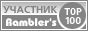 Мобильное приложение Приложение «Техэксперт»Каждому техническому специалисту: строителю, проектировщику, энергетику, специалисту в области охраны труда.Узнать больше Приложение «Кодекс»Дома, в офисе, в поездке: ваша надежная правовая поддержка, всегда и везде.Узнать больше Приложение «Техэксперт»Каждому техническому специалисту: строителю, проектировщику, энергетику, специалисту в области охраны труда.Узнать больше Приложение «Кодекс»Дома, в офисе, в поездке: ваша надежная правовая поддержка, всегда и везде.Узнать больше twitter.com/kodekstwitter.com/tehekspertfacebook.com/kodeks.rufacebook.com/Техэкспертrukodeks.livejournal.comtexekspert.livejournal.comНачало формыВосстановление пароля Введите e-mail, указанный вами при регистрации, в поле ниже. Мы отправим на него новый пароль для доступа к сайту.Некорректный e-mailE-mail: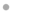 Регистрация Вспомнили? На указанный Вами адрес эл.почты отправлено письмо с инструкциями для восстановления пароля.Конец формыПолучаем главу, подождите 
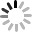 <div style="display:inline;"> <img height="1" width="1" style="border-style:none;" alt="" src="//googleads.g.doubleclick.net/pagead/viewthroughconversion/1051147749/?value=0&amp;label=F539CIfkwwMQ5fuc9QM&amp;guid=ON&amp;script=0"/> </div> Начало формыАвторизация E-mail:Пароль:Регистрация Забыли пароль? Конец формыНаименование-федеральная целевая программа "Повышение Программы безопасности дорожного движения в 2006-2012 годах"Дата принятия решения о разработке Программы (наименование и номер соответствующего нормативного акта)-распоряжение Правительства Российской Федерации от 17 октября 2005 года N 1707-рГосударственный заказчик - координатор Программы-Министерство внутренних дел Российской ФедерацииГосударственные заказчики Программы-Министерство внутренних дел Российской Федерации, Министерство Российской Федерации по делам гражданской обороны, чрезвычайным ситуациям и ликви\дации последствий стихийных бедствий, Министерство здравоохранения Российской Федерации, Министерство образования и науки Российской Федерации, Федеральное дорожное агентство(Позиция в редакции постановления Правительства Российской Федерации от 2 июня 2008 года N 423; в редакции постановления Правительства Российской Федерации от 2 августа 2011 года N 642; в редакции, введенной в действие постановлением Правительства Российской Федерации от 22 ноября 2012 года N 1203.(Позиция в редакции постановления Правительства Российской Федерации от 2 июня 2008 года N 423; в редакции постановления Правительства Российской Федерации от 2 августа 2011 года N 642; в редакции, введенной в действие постановлением Правительства Российской Федерации от 22 ноября 2012 года N 1203.(Позиция в редакции постановления Правительства Российской Федерации от 2 июня 2008 года N 423; в редакции постановления Правительства Российской Федерации от 2 августа 2011 года N 642; в редакции, введенной в действие постановлением Правительства Российской Федерации от 22 ноября 2012 года N 1203.Основные разработчики Программы-Министерство внутренних дел Российской Федерации, Министерство Российской Федерации по делам гражданской обороны, чрезвычайным ситуациям и ликвидации последствий стихийных бедствий, Министерство здравоохранения и социального развития Российской Федерации, Министерство образования и науки Российской Федерации, Министерство транспорта Российской Федерации, государственное учреждение "Научно-исследовательский центр проблем безопасности дорожного движения МВД России"Цели и задачи Программы-целями Программы являются: сокращение количества лиц, погибших в результате дорожно-транспортных происшествий; сокращение количества дорожно-транспортных происшествий с пострадавшими. Задачами Программы являются: предупреждение опасного поведения участников дорожного движения; развитие системы подготовки водителей транспортных средств и их допуска к участию в дорожном движении; сокращение детского дорожно-транспортного травматизма; совершенствование организации движения транспорта и пешеходов в городах; сокращение времени прибытия соответствующих служб на место дорожно-транспортного происшествия, повышение эффективности их деятельности по оказанию помощи лицам, пострадавшим в дорожно-транспортных происшествиях; повышение уровня безопасности транспортных средств; существенное повышение эффективности функционирования системы государственного управления в области обеспечения безопасности дорожного движения на федеральном, региональном и местном уровнях управления; совершенствование правовых основ деятельности федеральных органов исполнительной власти, органов исполнительной власти субъектов Российской Федерации и органов местного самоуправления в области обеспечения безопасности дорожного движения, исключение пробелов и противоречий в регламентации общественных отношений в указанной сфере
     Важнейшие целевые показатели и индикаторы-важнейшим показателем Программы является
сокращение количества лиц, погибших в результате дорожно-транспортных происшествий.
Важнейшими индикаторами Программы являются:
снижение транспортного риска (количество лиц, погибших в результате дорожно-транспортных происшествий, на 10 тыс. транспортных средств);
снижение социального риска (количество лиц, погибших в результате дорожно-транспортных происшествий, на 100 тыс. населения);
снижение тяжести последствий (количество лиц, погибших в результате дорожно-транспортных происшествий, на 100 пострадавших);
сокращение количества мест концентрации дорожно-транспортных происшествий; сокращение количества дорожно-транспортных происшествий по вине водителей, стаж управления транспортным средством которых не превышает 3 лет, на 10 тыс. транспортных средств;
сокращение количества детей, погибших в результате дорожно-транспортных происшествий;
сокращение количества дорожно-транспортных происшествий с пострадавшими на 10 тыс. транспортных средств(Позиция в редакции постановления Правительства Российской Федерации от 14 февраля 2009 года N 132(Позиция в редакции постановления Правительства Российской Федерации от 14 февраля 2009 года N 132(Позиция в редакции постановления Правительства Российской Федерации от 14 февраля 2009 года N 132Сроки и этапы реализации Программы-Программа рассчитана на 2006-2012 годы и осуществляется в 2 этапа: I этап - 2006-2007 годы;
II этап - 2008-2012 годыОбъемы и источники финансирования Программы-общий объем финансирования Программы составляет 47710,51 млн.рублей, в том числе:
     
за счет средств федерального бюджета - 21004,01 млн.рублей (из них на научно-исследовательские и опытно-конструкторские работы -
2341,096 млн.рублей, капитальные вложения - 15216,651 млн.рублей и прочие нужды - 3446,262 млн.рублей);
     за счет средств бюджетов субъектов Российской Федерации -
26245,5 млн.рублей (из них на капитальные вложения - 21805,9
млн.рублей и прочие нужды - 4439,5 млн.рублей);
     за счет средств внебюджетных источников - 461,1 млн.рублей (из них на капитальные вложения - 359,9 млн.рублей и прочие нужды - 101,2
млн.рублей)(Позиция в редакции постановления Правительства Российской Федерации от 18 августа 2007 года N 528; в редакции постановления Правительства Российской Федерации от 15 июля 2008 года N 538; в редакции постановления Правительства Российской Федерации от 14 февраля 2009 года N 132; в редакции постановления Правительства Российской Федерации от 2 августа 2011 года N 642; в редакции, введенной в действие постановлением Правительства Российской Федерации от 22 ноября 2012 года N 1203.
     (Позиция в редакции постановления Правительства Российской Федерации от 18 августа 2007 года N 528; в редакции постановления Правительства Российской Федерации от 15 июля 2008 года N 538; в редакции постановления Правительства Российской Федерации от 14 февраля 2009 года N 132; в редакции постановления Правительства Российской Федерации от 2 августа 2011 года N 642; в редакции, введенной в действие постановлением Правительства Российской Федерации от 22 ноября 2012 года N 1203.
     (Позиция в редакции постановления Правительства Российской Федерации от 18 августа 2007 года N 528; в редакции постановления Правительства Российской Федерации от 15 июля 2008 года N 538; в редакции постановления Правительства Российской Федерации от 14 февраля 2009 года N 132; в редакции постановления Правительства Российской Федерации от 2 августа 2011 года N 642; в редакции, введенной в действие постановлением Правительства Российской Федерации от 22 ноября 2012 года N 1203.
     Ожидаемые конечные результаты реализации Программы и показатели социально-экономической эффективности-сокращение к 2012 году количества лиц, погибших в результате дорожно-транспортных происшествий, в 1,5 раза по сравнению с аналогичным показателем в 2004 году. Социально-экономический эффект от реализации Программы составит 629166,7 млн.рублей, а бюджетный эффект - 85525,42 млн.рублей(Позиция в редакции постановления Правительства Российской Федерации от 2 августа 2011 года N 642 (Позиция в редакции постановления Правительства Российской Федерации от 2 августа 2011 года N 642 (Позиция в редакции постановления Правительства Российской Федерации от 2 августа 2011 года N 642 2006 год2007 год2008 год2009 год2010 год2011 год2012 годКоличество лиц, погибших в результате дорожно-транспортных происшествий, тыс.человек35,836,537,237,938,639,340Позиция исключена постановлением Правительства Российской Федерации от 14 февраля 2009 года N 132..Позиция исключена постановлением Правительства Российской Федерации от 14 февраля 2009 года N 132..Позиция исключена постановлением Правительства Российской Федерации от 14 февраля 2009 года N 132..Позиция исключена постановлением Правительства Российской Федерации от 14 февраля 2009 года N 132..Позиция исключена постановлением Правительства Российской Федерации от 14 февраля 2009 года N 132..Позиция исключена постановлением Правительства Российской Федерации от 14 февраля 2009 года N 132..Позиция исключена постановлением Правительства Российской Федерации от 14 февраля 2009 года N 132..Позиция исключена постановлением Правительства Российской Федерации от 14 февраля 2009 года N 132..2006-2012 годы -I этапI этапII этапII этапII этапII этапII этапвсего2006 год2007 год2008 год2009 год2010 год2011 год2012 годСнижение количества лиц, погибших в результате дорожно-транспортных происшествий (по сравнению с 2004 годом), тыс.человек29,2--13,25,98,611,5Позиция исключена постановлением Правительства Российской Федерации от 14 февраля 2009 года N 132..Позиция исключена постановлением Правительства Российской Федерации от 14 февраля 2009 года N 132..Позиция исключена постановлением Правительства Российской Федерации от 14 февраля 2009 года N 132..Позиция исключена постановлением Правительства Российской Федерации от 14 февраля 2009 года N 132..Позиция исключена постановлением Правительства Российской Федерации от 14 февраля 2009 года N 132..Позиция исключена постановлением Правительства Российской Федерации от 14 февраля 2009 года N 132..Позиция исключена постановлением Правительства Российской Федерации от 14 февраля 2009 года N 132..Позиция исключена постановлением Правительства Российской Федерации от 14 февраля 2009 года N 132..Позиция исключена постановлением Правительства Российской Федерации от 14 февраля 2009 года N 132..(млн. рублей, с учетом прогноза цен на соответствующие годы)(млн. рублей, с учетом прогноза цен на соответствующие годы)(млн. рублей, с учетом прогноза цен на соответствующие годы)(млн. рублей, с учетом прогноза цен на соответствующие годы)(млн. рублей, с учетом прогноза цен на соответствующие годы)(млн. рублей, с учетом прогноза цен на соответствующие годы)(млн. рублей, с учетом прогноза цен на соответствующие годы)(млн. рублей, с учетом прогноза цен на соответствующие годы)(млн. рублей, с учетом прогноза цен на соответствующие годы)СрокОбъемВ том числеВ том числеВ том числеОтветст-Ожидаемыйис-
пол-
ненияфинан-
сиро-
вания - всегоза счет средств феде-
рально-
го бюдже-
таза счет сред-
ств бюд-
жетов субъ-
ектов Рос-
сий-
ской Феде-
рацииза счет сред-
ств вне-
бюд-
жет-
ных источ-
никоввенные за исполне-
ниерезультатНаучно-исследовательские и опытно-конструкторские работыНаучно-исследовательские и опытно-конструкторские работыНаучно-исследовательские и опытно-конструкторские работыНаучно-исследовательские и опытно-конструкторские работыНаучно-исследовательские и опытно-конструкторские работыНаучно-исследовательские и опытно-конструкторские работыНаучно-исследовательские и опытно-конструкторские работыНаучно-исследовательские и опытно-конструкторские работыНаучно-исследовательские и опытно-конструкторские работы1.Проведение научных исследований и разработка на их основе критериев пригодности кандидатов в водители к управлению транспортными средствами по медицинским показаниям2006 год33--Мин-
здрав-
соцраз-
вития Россиисокращение вероятности допуска к управлению транспортными средствами лиц, имеющих медицинские противопоказа-
ния2.Проведение научных2007 год55--Мин-
здрав-предупреждение случаевисследований, направленных2008 год33--соцраз-
витиянеадекватного поведенияна изучение влияния2011 год22--Россииводителей транспортныхрасположения дорожных знаков, указателей, наружной рекламы, транспортных развязок, зеленых насаждений, строительных сооружений на психофизиологи-
ческое состояние водителей2012 год22--средств3.Проведение научных2007 год55--Мин-
здрав-предупреждение случаевисследований, направленных2008 год33--соцразвитиянеадекватного поведенияна изучение возможности2011 год22--Россииводителей транспортныхадекватного реагирования водителей транспортных средств на дорожную обстановку под воздействием внешних световых и звуковых раздражающих факторов, и разработка на их основе соответствующих рекомендаций2012 год22--средств4.Разработка оборудования2009 год22--Минобр-
наукисовершенствова-
ние подготовки(тренажеры, компьютерные2011 год22--Россииводителей транспортныхпрограммы и др.) для обучения водителей с ограниченными двигательными способностями2012 год22--средств(Позиция 4 в редакции, введенной в действие постановлением Правительства Российской Федерации от 22 ноября 2012 года N 1203.
     (Позиция 4 в редакции, введенной в действие постановлением Правительства Российской Федерации от 22 ноября 2012 года N 1203.
     (Позиция 4 в редакции, введенной в действие постановлением Правительства Российской Федерации от 22 ноября 2012 года N 1203.
     (Позиция 4 в редакции, введенной в действие постановлением Правительства Российской Федерации от 22 ноября 2012 года N 1203.
     (Позиция 4 в редакции, введенной в действие постановлением Правительства Российской Федерации от 22 ноября 2012 года N 1203.
     (Позиция 4 в редакции, введенной в действие постановлением Правительства Российской Федерации от 22 ноября 2012 года N 1203.
     (Позиция 4 в редакции, введенной в действие постановлением Правительства Российской Федерации от 22 ноября 2012 года N 1203.
     (Позиция 4 в редакции, введенной в действие постановлением Правительства Российской Федерации от 22 ноября 2012 года N 1203.
     (Позиция 4 в редакции, введенной в действие постановлением Правительства Российской Федерации от 22 ноября 2012 года N 1203.
     5.Разработка оборудования2009 год0,50,5--Минобр-
наукисовершенствова-
ние подготовки(тренажеры, компьютерные2011 год0,50,5--Россииводителей транспортныхпрограммы и др.) для образовательных учреждений с целью использования их в процессе обучения вождению2012 год0,50,5--средств(Позиция 5 в редакции, введенной в действие постановлением Правительства Российской Федерации от 22 ноября 2012 года N 1203.
     (Позиция 5 в редакции, введенной в действие постановлением Правительства Российской Федерации от 22 ноября 2012 года N 1203.
     (Позиция 5 в редакции, введенной в действие постановлением Правительства Российской Федерации от 22 ноября 2012 года N 1203.
     (Позиция 5 в редакции, введенной в действие постановлением Правительства Российской Федерации от 22 ноября 2012 года N 1203.
     (Позиция 5 в редакции, введенной в действие постановлением Правительства Российской Федерации от 22 ноября 2012 года N 1203.
     (Позиция 5 в редакции, введенной в действие постановлением Правительства Российской Федерации от 22 ноября 2012 года N 1203.
     (Позиция 5 в редакции, введенной в действие постановлением Правительства Российской Федерации от 22 ноября 2012 года N 1203.
     (Позиция 5 в редакции, введенной в действие постановлением Правительства Российской Федерации от 22 ноября 2012 года N 1203.
     (Позиция 5 в редакции, введенной в действие постановлением Правительства Российской Федерации от 22 ноября 2012 года N 1203.
     6.Разработка
научно-2006 год11--МВД Россииповышение требованийметодических основ оценки теоретических знаний и практических навыков специалистов и водителей,
модернизация механизма их допуска к организации и выполнению перевозок опасных грузов2007 год11--к организации учебного процесса7.Научная разработка2006 год22--Росавто-
дорсокращение вероятностикритериев профессионально-2007 год22--допуска к управлениюго отбора водителей автотранспортных средств для перевозок пассажиров, опасных и крупногабаритных грузов2008 год0,90,9--транспортными
средствами лиц, не обладающих
необходимыми
профессиональ-
ными навыками8.Проведение научных2006 год55--Росавто-
дорсовершенствова-
ние подготовкиисследований нормативно-2007 год66--водителей транспортныхправового и методического2008 год22--средствобеспечения системы2009 год2,1252,125--повышения квалификации и2011 год2,52,5--профессионально-
го мастерства водителей транспортных средств. Подготовка предложений по ее совершенствова-
нию2012 год2,52,5--9.Научная разработка2006 год1010--Росавто-
дорповышение уровняметодов профессионально-2007 год88--подготовки водительскогого тренинга для водителей2008 год55--состава на основетранспортных средств2009 год2,1252,125--новых методов профессиональ-2011 год2,52,5--ного тренинга2012 год2,52,5--10.Исследование проблемы2007 год44--Росавто-
дорсовершенствова-
ние подготовкиподготовки профессиональных2008 год7,567,56--водителей
автотранспорт-стандартов для водителей транспортных средств различных категорий2011 год4,84,8--ных средств различных категорий с использованием
профессиональ-
ных стандартов11.Анализ соответствия2007 год66--Минобр-
наукисовершенствова-
ние подготовкиприменяемых программ подготовки и переподготовки водителей транспортных средств различных категорий современным условиям дорожного движения и разработка рекомендаций по их адаптации2008 год44--Россииводителей транспортных средств12.Исследование проблемы2007 год55--Минобр-
наукисокращение вероятностиподготовки водителей из числа лиц с2008 год3,53,5--Россиидопуска к управлению транспортнымиограниченными двигательными способностямисредствами лиц, имеющих медицинские противопоказа-
ния13.Разработка новых программ2009 год2,52,5--Минобр-
наукисовершенствова-
ние подготовкиподготовки и переподготовки2011 год2,52,5--Россииводителей
транспортныхводителей транспортных средств различных категорий и разработка рекомендаций по их адаптации к современным условиям дорожного движения2012 год2,52,5--средств(Позиция 13 в редакции, введенной в действие постановлением Правительства Российской Федерации от 22 ноября 2012 года N 1203.
     (Позиция 13 в редакции, введенной в действие постановлением Правительства Российской Федерации от 22 ноября 2012 года N 1203.
     (Позиция 13 в редакции, введенной в действие постановлением Правительства Российской Федерации от 22 ноября 2012 года N 1203.
     (Позиция 13 в редакции, введенной в действие постановлением Правительства Российской Федерации от 22 ноября 2012 года N 1203.
     (Позиция 13 в редакции, введенной в действие постановлением Правительства Российской Федерации от 22 ноября 2012 года N 1203.
     (Позиция 13 в редакции, введенной в действие постановлением Правительства Российской Федерации от 22 ноября 2012 года N 1203.
     (Позиция 13 в редакции, введенной в действие постановлением Правительства Российской Федерации от 22 ноября 2012 года N 1203.
     (Позиция 13 в редакции, введенной в действие постановлением Правительства Российской Федерации от 22 ноября 2012 года N 1203.
     (Позиция 13 в редакции, введенной в действие постановлением Правительства Российской Федерации от 22 ноября 2012 года N 1203.
     14.Разработка программ,2009 год22--Минобр-
наукисовершенствова-
ние подготовкиНазвание документа:О федеральной целевой программе "Повышение безопасности дорожного движения в 2006-2012 годах" (с изменениями на 22 ноября 2012 года) (фактически утратило силу в связи с истечением срока действия)Номер документа:100Вид документа:Постановление Правительства РФ Принявший орган:Правительство РФСтатус:НедействующийОпубликован:Собрание законодательства Российской Федерации, N 9, 27.02.2006, ст.1020 Дата принятия:20 февраля 2006Дата начала действия:20 февраля 2006Дата окончания действия:01 января 2013Дата редакции:22 ноября 2012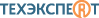 Нормы, правила, стандарты и законодательство по техрегулированиюТиповая проектная документацияТехнологические описания оборудования и материаловВажные документыТТК, ППР, КТПКлассификаторыКомментарии, статьи, консультацииКартотека международных стандартов: ASTM, API, ASME, ISO, DNV, DIN, IPОсновополагающие ГОСТыГОСТы, вступающие в силу в течение 3 мес.ГОСТы за последний годВостребованные ГОСТыПроекты стандартовТехнические регламентыПроекты технических регламентовСНиПы и своды правил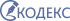 Федеральное законодательствоРегиональное законодательствоОбразцы документовВсе формы отчетностиЗаконодательство в вопросах и ответахВажные документыМеждународное правоСудебная практикаКомментарии, статьи, консультацииСправкиКонституция РФКодексы РФФедеральные законыУказы Президента РФПостановления Правительства РФПроекты нормативных актовДокументы, зарегистрированные в МинюстеПриказы и письма МинфинаПриказы и письма ФНСЗарубежные и международные стандартыПрофессиональная справочная система «Реформа технического регулирования»Профессиональные справочные системы «Техэксперт»Профессиональные справочные системы «Кодекс»